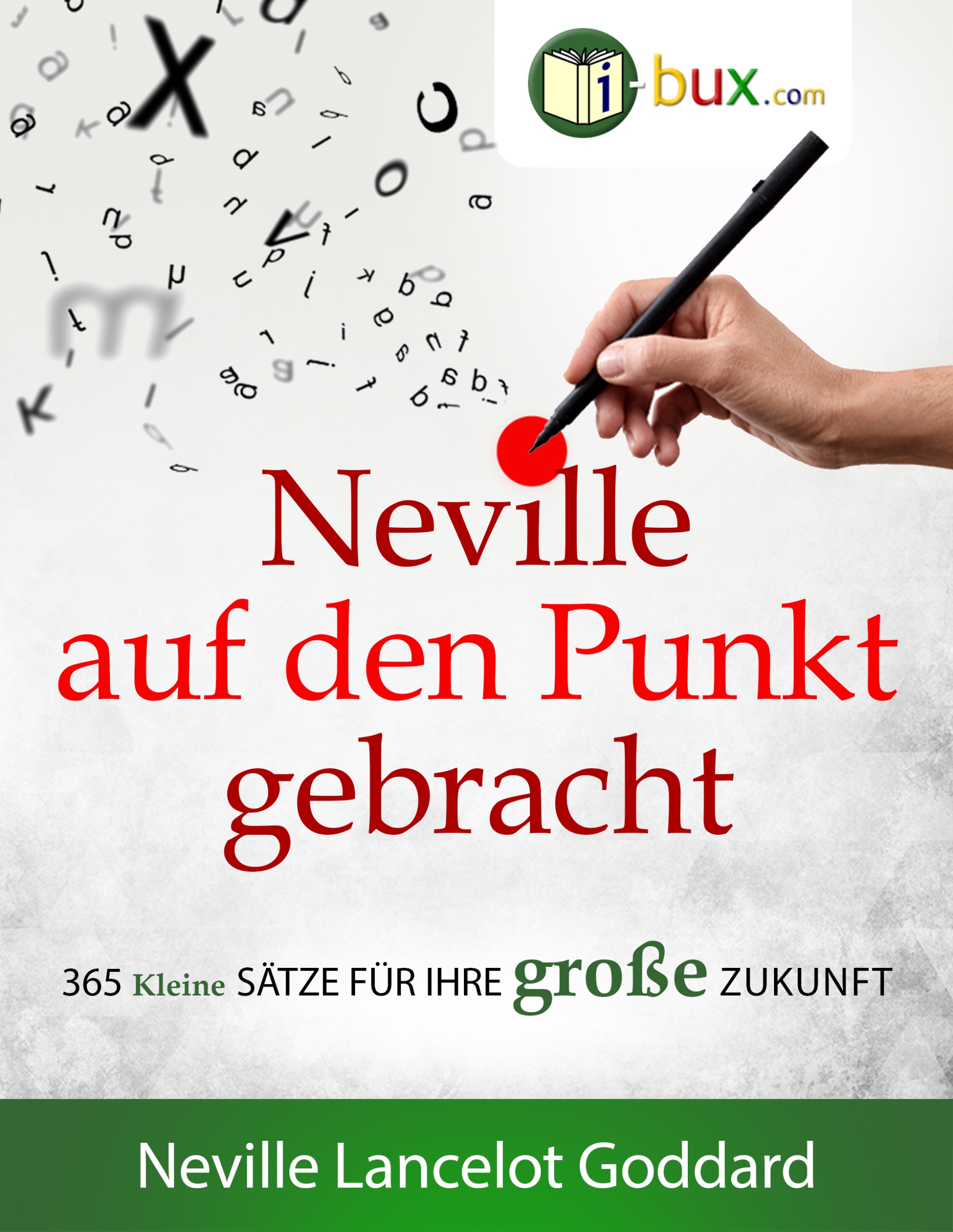 Weitergabe ausdrücklich gestattetDiese Leseprobe kann ohne Einschränkungen an interessierte Personen weitergegeben werdenBezugslinks Taschenbuch (Amazon): 	https://goo.gl/gYBLV2Kindle (Amazon):	https://goo.gl/wAM8oOPDF (I-Bux.Com – Onlineshop): https://goo.gl/BepsnuePuB/MOBI (XinXii): 	https://goo.gl/NvAXXEScreenshots: 	http://www.i-bux.com/Neville-auf-den-Punkt-gebracht.htmlGeleitNeville war einer der inspirierendsten Weisheitslehrer des zwanzigsten Jahrhunderts.Der Kern seiner Aussage ist, dass die real gefühlte geistige Vorstellung die Wirklichkeit vorwegnimmt. Wir werden deshalb aufgefordert, jeden Tag rückschauend geistig so umzugestalten, wie wir ihn idealerweise gehabt hätten und uns, allen äußeren Anzeichen zum Trotz, in einem entspannten Zustand immer wieder in unsere idealen Lebensumstände hineinzufühlen. Die Aussagen in diesem Buch stammen überwiegend aus seinen Büchern und Vorträgen. Bücher auf Deutsch finden Sie als Taschenbuchversion, und in den Formaten ePUB, Kindle-E-Book und PDF, indem Sie im Internet nach „Neville Lancelot Goddard“ suchen. Die Zitate sind alphabetisch nach dem Anfangsbuchstaben des ersten Wortes geordnet; Sie können sie in jeder beliebigen Reihenfolge lesen und - vor allem - durchdenken und umsetzen! Darüber hinaus eignet sich dieses Buch auch gut als Journal oder Terminplaner und erinnert Sie immer wieder an die Grundwahrheiten einer bewussten und erfolgreichen Lebensführung.Pflegen Sie - für sich und für andere - ausschließlich gute und liebevolle GedankenAlle Anschauungen sind Beschränkungen ihres Erzeugers.Als Erstes legen Sie fest, was Sie wollen.Als Zweites malen Sie sich eine Einzelszene aus, die im Anschluss an die Wunscherfüllung wahrscheinlich eintreten wird und fühlen sich darin hinein.Begrenzt werden Sie lediglich durch unkontrollierte Vorstellungsbilder und ungenügendes Hineinfühlen in den erfüllten Wunschzustand.Bringen Sie sich mit geschlossenen Augen in einen schlafnahen Zustand. Dann fühlen Sie sich in ein kurzes Einzelereignis ein, das Sie so empfinden, als ob es sich jetzt zutragen würde.Ihre Erfolge werden nur für jene überraschend kommen, welche von Ihrem Übergang vom Zustand des Erstrebens auf die gefühlsmäßige Vorwegnahme des erfüllten Wunsches nichts wissen.Nichts hält Sie von der Verwirklichung Ihres Zieles ab, außer Sie versäumen es, sich bereits so zu fühlen, wie Sie sich fühlen würden, wenn Ihr Herzenswunsch bereits erfüllt wäre!Ob Sie es im Hier und Jetzt fühlen und sich geistig in Aktion sehen könnten, als wären Sie ein Schauspieler, entscheidet über das Gelingen oder Misslingen.Ohne den Glauben wird es nicht funktionieren. Die Doppelkombination heißt: gefühlvolle Vorstellung plus Glaube.Solange Sie nach dem Anschein urteilen, werden Sie vom Anschein der Sinneseindrücke versklavt werden.LESEPROBE: Dieser Buchauszug soll lediglich einen Einblick in den Inhalt dieses Buches geben. Die Formatierung hängt jeweils vom Ausgabeformat (Taschenbuch, Kindle-E-Book, PDF, ePUB) ab und weicht von dieser Leseprobe ab.
